Додаток до рішення Мукачівської міської ради74 сесії  7 скликання 20.02.2020 р. № 1829Порядок реалізації  Програми підтримки та стимулювання створення  об’єднань співвласників багатоквартирних будинків Мукачівської міської об’єднаної територіальної громади на 2020-2022 роки ( надалі - Порядок)1. Порядок реалізації заходів Програми на відшкодування частини кредитів, отриманих ОСББ за Державною цільовою економічною програмою енергоефективності і розвитку сфери виробництва енергоносіїв з відновлюваних джерел енергії та альтернативних видів палива на 2010-2020 роки.1.1. Відповідно до Державної цільової економічної програми енергоефективності і розвитку сфери виробництва енергоносіїв з відновлюваних джерел енергії та альтернативних видів палива на 2010-2020 роки, затвердженою постановою Кабінету міністрів України від 1 березня 2010 р. № 243, здійснюється відшкодування частини суми кредиту, залученого на придбання енергоефективного обладнання та/або матеріалів, та здійснення відповідних робіт з впровадження енергоефективного обладнання та/або матеріалів, з метою стимулювання об’єднань співвласників багатоквартирних будинків до впровадження енергоефективних заходів.1.2. Відшкодування частини кредитних коштів здійснюється на підставі Генерального договору про співробітництво між головним розпорядником коштів міського бюджету, передбачених на фінансування заходів Програми підтримки та стимулювання створення об’єднань співвласників багатоквартирних будинків Мукачівської міської об’єднаної територіальної громади на 2020-2022 роки та кредитно-фінансовою установою (надалі – Генеральний договір) (додаток 1 до Порядку реалізації Програми).1.3.  ОСББ через проведення загальних зборів відповідно до статуту визначає необхідне йому енергоефективне обладнання/та або матеріали та необхідний об'єм робіт з впровадження енергоефективного обладнання та/або матеріалів, встановлює їх кошторисну вартість, приймає рішення про залучення кредитних коштів, їх суму та оптимальний термін кредиту. 1.4.  Правління ОСББ на підставі рішення загальних зборів укладає кредитний договір з кредитно-фінансовою установою відповідно до внутрішніх нормативних документів кредитно-фінансової установи.1.5.  Після отримання від позичальника повного пакету документів, перелік яких наведений у додатку 4 до Генерального договору, які підтверджують цільове використання кредитних коштів, кредитно-фінансові установи не пізніше десятиденного терміну від дати підписання кредитного договору подають головному розпоряднику коштів реєстр та зведений реєстр позичальників, де зазначається сума відшкодування частини кредиту.1.6.  Відшкодування частини кредиту надається не пізніше місячного терміну від дати отримання реєстру та зведеного реєстру від кредитно-фінансової установи, але не пізніше 20 грудня 2020 року, через перерахунок головним розпорядником коштів на транзитний рахунок відповідної кредитно-фінансової установи, яка у свою чергу розподіляє ці кошти на позичкові рахунки Позичальників, про що головному розпоряднику коштів надаються відповідні виписки чи інші підтверджуючі документи.1.7.  Відшкодування частини кредиту проводиться розпорядником коштів у порядку надходження від кредитно-фінансових установ зведених реєстрів позичальників у межах бюджетних асигнувань на виконання Програми.1.8.  Розпорядник коштів має право здійснювати заходи щодо перевірки пакетів документів позичальників та контроль за цільовим використанням кредитів, отриманих відповідно до цієї Програми, за умови попереднього письмового повідомлення про це кредитно-фінансової установи за 10 робочих днів.1.9. Кредити за державною та місцевою програмами на території Мукачівської міської об’єднаної територіальної громади надають банки, з якими укладений відповідний договір.1.10.  Умови кредитування ОСББ встановлюються банківськими установами. Орієнтовний перелік енергоефективного обладнання та/ або матеріалів, які є складовими (комплектуючими) устаткування та матеріалів, визначені Порядком використання коштів, передбачених у Державному бюджеті для здійснення заходів щодо ефективного використання енергетичних ресурсів та енергозбереження затверджено постановою Кабінету Міністрів України від 17 жовтня 2011 року № 1056.1.11. Відшкодування частини кредиту з бюджету Мукачівської міської об’єднаної територіальної громади здійснюється у розмірі:	1.11.1. до 60 відсотків від максимального розміру основної суми (тіла) кредиту, але не більше 600 тис. грн. за одним кредитним договором, на придбання енергоефективного обладнання та/або матеріалів та здійснення відповідних робіт з їх впровадження, для проведення робіт з теплоізоляції (термомодернізації) горищ, покрівель; 	1.11.2. до 55 відсотків від максимального розміру основної суми (тіла) кредиту, але не більше 500 тис. грн. за одним кредитним договором, на придбання енергоефективного обладнання та/або матеріалів та здійснення відповідних робіт з їх впровадження, для проведення робіт:- з теплоізоляції (термомодернізації) зовнішніх стін, підвальних приміщень та фундаментів;- світлопрозорих конструкцій з енергозберігаючим склом (крім однокамерних), у тому числі вікон та балконних дверей для місць загального користування (під’їздів), підвалів, технічних приміщень, горищ, та відповідного додаткового обладнання і матеріалів до них;- встановлення вузлів обліку води, багатозонних приладів обліку електричної енергії та відповідного обладнання і матеріалів до них.1.12. ОСББ мають право на одноразове відшкодування частини кредиту, залученого на впровадження заходів з енергозбереження багатоквартирних будинків, за кожним заходом з енергозбереження багатоквартирних будинків  протягом одного бюджетного періоду (року).2. Порядок реалізації заходів для часткового відшкодування прийнятних витрат ОСББ, пов’язаних із здійсненням заходів за Програмою підтримки енергомодернізації багатоквартирних будинків «Енергодім»2.1. Програма підтримки енергомодернізації багатоквартирних будинків «ЕНЕРГОДІМ», затверджена рішенням Наглядової ради ДУ «Фонд енергоефективності» від 16 серпня 2019 року, та визначає умови та порядок надання державною установою «Фонд енергоефективності» грантів Бенефіціарам для часткового відшкодування прийнятних витрат, пов’язаних ізздійсненням заходів з енергоефективності.2.2. Суть механізму Програми у вказаній частині полягає в тому, що на підставі укладеного Меморандуму про співпрацю між державною установою «Фонд енергоефективності» та Мукачівською міською радою, з міського бюджету відшкодовується ОСББ частина кредитних коштів, залучених на впровадження заходів з енергоефективності у багатоквартирних будинках за вказаною Програмою підтримки енергомодернізації багатоквартирних будинків «ЕНЕРГОДІМ».2.3 Відшкодування частини кредитних коштів здійснюється на підставі Генерального договору про співробітництво між головним розпорядником коштів та кредитно-фінансовою установою (надалі – Генеральний договір) (додаток 1 до Порядку реалізації Програми).2.4.  ОСББ через проведення загальних зборів відповідно до статуту визначає необхідні першочергові роботи, встановлює їх кошторисну вартість, приймає рішення про залучення кредитних коштів, їх суму та оптимальний термін кредиту. 2.5.  Правління ОСББ на підставі рішення загальних зборів укладає кредитний договір з кредитно-фінансовою установою відповідно до внутрішніх нормативних документів кредитно-фінансової установи.2.6.  Після отримання від позичальника повного пакету документів, перелік яких наведений у додатку 4 до Генерального договору, які підтверджують цільове використання кредитних коштів, кредитно-фінансові установи не пізніше десятиденного терміну від дати підписання кредитного договору подають головному розпоряднику коштів реєстр та зведений реєстр позичальників, де зазначається сума відшкодування частини кредиту.2.7.   Відшкодування частини кредиту надається не пізніше місячного терміну від дати отримання зведеного реєстру від кредитно-фінансової установи, але не пізніше 20 грудня 2020 року, через перерахунок головним розпорядником коштів на транзитний рахунок відповідної кредитно-фінансової установи, яка у свою чергу розподіляє ці кошти на позичкові рахунки Позичальників, про що головному розпоряднику коштів надаються відповідні виписки чи інші підтверджуючі документи.2.8  Відшкодування частини кредиту проводиться розпорядником коштів у порядку надходження від кредитно-фінансових установ реєстрів та зведених реєстрів позичальників у межах бюджетних асигнувань на виконання Програми.2.9 Розпорядник коштів має право здійснювати заходи щодо перевірки пакетів документів позичальників та контроль за цільовим використанням кредитів, отриманих відповідно до цієї Програми, за умови попереднього письмового повідомлення про це кредитно-фінансової установи за 10 робочих днів.2.10  Відшкодування частини кредиту з місцевого бюджету Мукачівської міської об’єднаної територіальної громади надається ОСББ у розмірі:- до 10 % від максимального розміру основної суми «тіла» кредиту, на пакет заходів «А» (Легкий)  та пакет заходів «Б» (Комплексний), але не більше 600 тис. грн. за одним кредитним договором, на заходи з енергозбереження багатоквартирних будинків згідно з Програмою «Енергодім».3. Реалізація заходів Програми для отримання разової фінансової підтримки ОСББ, що розташовані на території Мукачівської ОТГ3.1. Кошти, призначені для сприяння діяльності ОСББ, підвищення ефективності управління житловим фондом, забезпечення надійності та безпечної експлуатації житлового фонду ОТГ із міського бюджету використовуються на послуги з утримання житлових багатоквартирних будинків, дотримання їх належного санітарного стану, благоустрою прибудинкових територій,  для створення  мешканцям будинків належних умов проживання.3.2. Для отримання разової фінансової підтримки ОСББ на безповоротній основі голові правління необхідно подати до Центру надання адміністративних послуг Мукачівської  міської ради пакет документів, визначений у п. 3.3. Розділу 3. 3.3.   Для отримання разової фінансової підтримки ОСББ необхідно надати:     -    заяву на отримання разової фінансової підтримки ОСББ;- витяг або виписку з Єдиного державного реєстру юридичних осіб, фізичних осіб-підприємців та громадських формувань;-   протокол загальних зборів щодо рішення прийнятого ОСББ про участь у Програмі, визначення виду та обсягу робіт;-    довідка комунального підприємства «Мукачівське міське бюро технічної інвентаризації та експертної оцінки» про загальну площу будинку та рік  введення його в експлуатацію, (у випадку відсутності відомостей про рік введення в експлуатацію надається довідка з зазначенням про рік побудови);- висновок, котрий підтверджує необхідність проведення технічної експертизи, модернізації або капітального ремонту ліфтів (у разі подання заяви на отримання разової фінансової допомоги, відповідно п. 3.6. Розділу 6 Порядку).3.3. Розмір надання разової фінансової підтримки ОСББ визначається  комісією, що створюється розпорядженням Мукачівського міського голови.           3.4. Фінансування ОСББ проводиться на підставі рішення виконавчого комітету Мукачівської міської ради. 3.5. Виплата разової фінансової підтримки проводиться на рахунки ОСББ, відкриті в органах державного казначейства. 3.6  Кошти, призначені для разової підтримки ОСББ , із міського бюджету використовуються на:3.6.1 Проведення ремонтних робіт у будинку.У даному випадку фінансова підтримка з міського бюджету для конкретного ОСББ здійснюється один раз протягом дії даної Програми в межах обсягів, розрахованих відповідно до загальної площі будинку:- для будинків, що введені в експлуатацію до 1960р.–20 грн./м2;- для будинків,що введені в експлуатацію з 1961 по 1980р.–18 грн./м2;- для будинків,що введені в експлуатацію з 1981 по 1990р.–16 грн./м2;- для будинків,що введені в експлуатацію з 1991 по 1995р.– 14 грн./м2.Разом з цим розмір разової фінансової допомоги для одного ОСББ становить не менше 30 000,00 грн. (тридцять тисяч гривень).3.6.2 Проведення ремонту і модернізації всіх інженерних мереж і обладнання (фільтри, лічильники і т.д.). багатоквартирного будинку.У даному випадку фінансова підтримка з міського бюджету для конкретного ОСББ здійснюється один раз протягом дії даної Програми в межах обсягів розрахованих, відповідно до загальної площі будинку:- для будинків, що введені в експлуатацію до 1960р.–20 грн./м2;- для будинків,що введені в експлуатацію з 1961 по 1980р.–18 грн./м2;- для будинків,що введені в експлуатацію з 1981 по 1990р.–16 грн./м2;- для будинків,що введені в експлуатацію з 1991 по 1995р.– 14 грн./м2.Разом з цим розмір разової фінансової допомоги для одного ОСББ становить не менше 30 000,00 грн. (тридцять тисяч  гривень).3.6.3  Забезпечення надійної та безперебійної експлуатації ліфтів у багатоквартирних будинках,  де створено ОСББ, шляхом проведення технічної експертизи, виготовлення проектно-кошторисної документації, проведення  ремонту ліфтів (ліфти, щодо яких є висновок, котрий підтверджує необхідність проведення технічної експертизи, модернізації або ремонту ліфтів та експлуатуються більше 25 років)  Фінансування здійснюється один раз впродовж дії даної Програми в межах 100 тис. грн. на один ліфт.3.7. Будинки, введені в експлуатацію з 1996 року, не мають права участі у Програмі у частині отримання разової фінансової підтримки ОСББ.3.8. Після завершення здійснення заходів, на які виділена разова фінансова підтримка ОСББ необхідно надати до Управління міського господарства Мукачівської міської ради звіт про використання коштів, підписаний головою правління, членами правління ОСББ.3.9.  ОСББ, які раніше отримали одноразову фінансову підтримку на проведення ремонтних робіт у будинку, або проведення ремонту і модернізації всіх інженерних мереж і обладнання ( фільтри, лічильники і т.д.), або забезпечення надійної та безперебійної експлуатації ліфтів у багатоквартирних будинках, де створено ОСББ, шляхом проведення технічної експертизи, виготовлення проектно-кошторисної документації, проведення ремонту ліфтів, за попередньо діючими програмами, не мають права на отримання відповідної разової фінансової підтримки на ті ж заходи.Секретар міської ради                                                                               І. МанякДодаток 1
до Порядку реалізації  Програми  підтримки та стимулювання створення  об’єднань співвласників багатоквартирних будинків Мукачівської міської об’єднаної територіальної громади на 2020-2022 рокиГЕНЕРАЛЬНИЙ ДОГОВІРпро співпрацю №____
м. Мукачево						  «____»______________20__  р.

Управління міського господарства Мукачівської міської ради (надалі – Розпорядник коштів), в особі начальника Управління ______________________, який діє на підставі Положення про Управління міського господарства Мукачівської міської ради та Розпорядження Мукачівського міського голови від _________ року № ____ «Про призначення ___________», що не є платником податку на прибуток за базовою (основною) ставкою, як неприбуткова установа відповідно до п. 133.4 ст.133 Податкового кодексу України, з однієї сторони та ____________________________________________________________________ (надалі – Кредитно-фінансова установа), що є платником податку на прибуток за базовою (основною) ставкою відповідно до п.136.1 ст. 136 розділу ІІІ Податкового кодексу України, в особі _____________________________________________________, що проживає за адресою: __________________________________________________, який діє на підставі _____________________________________, з іншої сторони, разом іменовані Сторони, уклали цей Генеральний договір про співпрацю (далі – Договір) про наступне:Предмет договору1.1. Предметом цього договору є встановлення основних умов та принципів співпраці Сторін у процесі відшкодування Розпорядником коштів частини кредиту, отриманого ОСББ (надалі – відшкодування частини кредиту) на цілі енергозбереження житлових будинків, у кредитно-фінансовій установі на цілі, у рамках Програми підтримки та стимулювання створення об’єднань співвласників багатоквартирних будинків в м. Мукачево на 2020-2022 роки (нова редакція) (надалі – Програма), у розмірах та у порядку, визначеному цим договором на суму _______ грн.1.2. Розпорядник коштів відшкодовує частину кредиту, отриманого ОСББ (надалі – Позичальники) на цілі енергозбереження житлових будинків (додаток 1 до генерального договору про співпрацю) у кредитно-фінансовій установі у розмірі:1.2.1. Відповідно до Державної цільової економічної програми енергоефективності і розвитку сфери виробництва енергоносіїв з відновлюваних джерел енергії та альтернативних видів палива на 2010-2020 роки:	- до 60 відсотків від максимального розміру основної суми (тіла) кредиту, але не більше 600 тис. грн. за одним кредитним договором, на придбання енергоефективного обладнання та/або матеріалів та здійснення відповідних робіт з їх впровадження, для проведення робіт з теплоізоляції (термомодернізації) горищ, покрівель; 	- до 55 відсотків від максимального розміру основної суми (тіла) кредиту, але не більше 500 тис. грн. за одним кредитним договором, на придбання енергоефективного обладнання та/або матеріалів та здійснення відповідних робіт з їх впровадження, для проведення робіт:- з теплоізоляції (термомодернізації) зовнішніх стін, підвальних приміщень та фундаментів;- світлопрозорих конструкцій з енергозберігаючим склом (крім однокамерних), у тому числі вікон та балконних дверей для місць загального користування (під’їздів), підвалів, технічних приміщень, горищ, та відповідного додаткового обладнання і матеріалів до них;- встановлення вузлів обліку води, багатозонних приладів обліку електричної енергії та відповідного обладнання і матеріалів до них.1.2.2. Відшкодування частини кредиту з бюджету Мукачівської міської об’єднаної територіальної громади надається ОСББ у розмірі:- до 10 % від максимального розміру основної суми «тіла» кредиту, на пакет заходів «А» (Легкий)  та пакет заходів «Б» (Комплексний), але не більше 600 тис. грн. за одним кредитним договором, на заходи з енергозбереження багатоквартирних будинків згідно з Програмою «Енергодім».	 1.3. Кредитування позичальників здійснюється Кредитно-фінансовою установою відповідно до внутрішніх нормативних документів кредитно-фінансової установи.1.4. Відшкодування частини кредиту надаються виключно у національній валюті на підставі цього договору та поданих реєстрів та зведених реєстрів позичальників.Основні завдання Сторін2.1. Для досягнення цілей за цим договором Сторони зобов'язуються:2.1.1. Спрямовувати зусилля на виконання умов Програми.2.1.2. Проводити заходи щодо пошуку позичальників, які бажають отримати кредит у кредитно-фінансовій установі та отримати право на відшкодування частини такого кредиту відповідно до умов Програми.2.1.3. Обмінюватися наявною в їх розпорядженні інформацією, яка стосується предмету цього договору.Обов'язки і права Розпорядника коштів3.1. Розпорядник коштів зобов'язується:3.1.1. Прийняти, розглянути сформовані кредитно-фінансовою установою реєстри та зведені реєстри позичальників, які отримали кредит на цілі, передбачені у Програмі.3.1.2. Відшкодовувати частину кредиту за кредитним договором, відповідно до реєстру та зведеного реєстру позичальників, наданого кредитно-фінансовою установою.3.1.3. Протягом 30-ти днів  від дати отримання зведеного реєстру позичальників від кредитно-фінансової установи (але не пізніше 20 грудня року, у якому був отриманий кредит)перераховувати кошти для відшкодування частини кредиту за залученими кредитними коштами ОСББ відповідно до реєстрів та зведених реєстрів позичальників на транзитний рахунок _______________, що відкритий у кредитно-фінансовій установі.3.1.4. Повідомляти кредитно-фінансову установу про всі зміни, що можуть вплинути на виконання Сторонами умов цього договору за 3 робочі дні до їх настання.3.1.5. Не розголошувати відомості, що становлять банківську та комерційну таємницю кредитно-фінансової установи, а також відомості, що стали відомі Управлінню міського господарства Мукачівської міської ради  у зв'язку з виконанням обов'язків за цим договором.3.1.6. Виконувати інші зобов’язання за цим договором.3.2. Розпорядник коштів має право:3.2.1. Вносити на розгляд кредитно-фінансової установи пропозиції щодо вдосконалення правовідносин за цим договором, а також схеми кредитування Позичальників.3.2.2. Здійснювати контроль за дотриманням кредитно-фінансовою установою умов цього договору.3.2.3. Здійснювати заходи з перевірки пакетів документів позичальників (згідно з додатком 4 до генерального договору про співпрацю) та контроль за цільовим використанням кредитів, отриманих за Програмою, відповідно до умов цього договору за умови попереднього письмового повідомлення про це кредитно-фінансової установи за 10 банківських днів.Обов'язки і права Кредитно-фінансової установи4.1. Кредитно-фінансова установа зобов'язується:  			4.1.1. Надавати кредити позичальникам на цілі, передбачені у Програмі, у порядку, передбаченому внутрішніми нормативними документами кредитно-фінансової установи.      4.1.2. Визначати суму коштів, яка необхідна для відшкодування частини кредиту за кредитним договором за кожним позичальником окремо, виходячи з умов, передбачених у пункті 1.3 цього договору та відобразити у її реєстрі та  зведеному реєстрі позичальників.4.1.3. Формувати та зберігати у кредитно-фінансовій установі за кожним позичальником, який отримав кредит у кредитно-фінансовій установі відповідно до умов цього договору, пакет документів згідно з переліком, наведеним у додатку 4 до цього договору та надавати Розпоряднику коштів реєстр позичальників, які звернулися за отриманням кредиту.4.1.4. Не пізніше десятиденного терміну від дати підписання кредитного договору між кредитно-фінансовою установою та ОСББ подавати розпоряднику коштів реєстр та зведений реєстр позичальників, які отримали кредит за Програмою згідно з формою, наведеною у додатку 3 до цього договору.4.1.5. Перераховувати скеровані розпорядником коштів на рахунок кредитно-фінансової установи кошти, призначені для відшкодування частини кредиту на позичкові рахунки позичальників, відповідно до умов цього договору та інших договорів, укладених у межах цього договору, для погашення основної суми кредиту (тіла кредиту) позичальника. 4.1.6. У разі повного дострокового погашення кредиту до часу надходження коштів, призначених на відшкодування частини кредиту, повідомляти розпорядника коштів про повне дострокове погашення кредиту на наступний робочий день після його погашення.	4.1.7. У разі, коли сума заборгованості за кредитом позичальника на час надходження коштів з відшкодування частини кредиту є меншою від розміру відшкодування частини кредиту, перераховувати різницю таких коштів на рахунок розпорядника коштів, який відкрито в УДКСУ в Закарпатській області за реквізитами:  Код банку: 820172, р/р UA 608201720344200011000053676, код  ЄДРПОУ: 03344510. 4.1.8. Виконувати інші зобов’язання за цим договором.	4.1.9. У кредитних договорах, які укладатимуться з Позичальниками у графі «Ціль кредитування» ціль отримання кредиту зазначати у межах Програми з подальшим переліком робіт, на які надається кредит.4.2. Кредитно-фінансова установа має право:4.2.1. Відмовити позичальнику у наданні кредиту у разі:	
4.2.1.1. Невідповідності позичальника вимогам кредитно-фінансової установи та умовам цього договору.4.2.1.2. Прийняття кредитним комітетом кредитно-фінансової установи рішення про відмову у видачі кредиту.5. Відповідальність сторін5.1. У разі невиконання чи неналежного виконання зобов’язань, передбачених цим договором, винна Сторона відшкодовує іншій Стороні всі завдані у зв’язку з цим збитки.5.2. Кредитно-фінансова установа несе відповідальність за не включення осіб, які отримали кредит за Програмою у зведений реєстр згідно з додатком 3 до цього договору.5.3. Розпорядник коштів не несе відповідальності за несвоєчасне перерахування коштів для відшкодування частини кредиту позичальників з міського бюджету.5.4. Кредитно-фінансова установа не несе відповідальності за відмову розпорядника коштів здійснювати відшкодування частини кредиту згідно зі сформованими кредитно-фінансовою установою реєстрами та зведеними реєстрами позичальників.                                       6. Форс-мажорні обставини6.1. Сторони звільняються від відповідальності за невиконання будь-якого з положень цього договору, якщо це стало наслідком причин, що є поза сферою контролю невиконуючої сторони. Такі причини це: стихійне лихо, екстремальні погодні умови, перебої електроенергії та телекомунікацій, збої комп’ютерних систем, пожежі, страйки, військові дії, громадське безладдя і тощо, але не обмежуються ними.7. Строк дії договору7.1. Цей договір набуває чинності з дня його підписання Сторонами і діє до повного виконання Сторонами зобов’язань за цим договором.	
7.2. Цей договір може бути розірваний лише за згодою Сторін. Сторона, що бажає розірвати договір подає заяву не раніше ніж за 30 календарних днів до пропонованого дня припинення дії договору.7.3. Після закінчення дії договору розпорядник коштів зобов’язується здійснювати відшкодування частини кредиту, відповідно до сформованих кредитно-фінансовою установою зведених реєстрів позичальників до повного виконання позичальником зобов’язань за кредитом.8. Прикінцеві положення8.1. Будь-які зміни і доповнення до цього договору вносяться лише за згодою Сторін, шляхом укладення письмових додаткових угод.                        
8.2. У разі виникнення спорів у ході виконання цього договору Сторони намагатимуться вирішувати їх шляхом переговорів. Зацікавлена Сторона має право звернутися до суду, якщо під час переговорів Сторони не дійшли згоди щодо врегулювання спору.8.3. Цей договір складено у двох оригінальних примірниках, по одному для кожної зі Сторін, кожний з яких має однакову юридичну силу.8.4. Розпорядник коштів підтверджує, що позичальники, внесені до зведених реєстрів згідно з кредитними договорами та умовами цього договору, є учасниками Програми та зобов’язується відповідно до умов цього договору відшкодовувати частину кредиту позичальника. 9. Місце знаходження та реквізити СторінСекретар міської ради                                                                               І. МанякДодаток 1
до Генерального договору
про співпрацю №_____
“____“__________20___

ЦІЛІ КРЕДИТУВАННЯ,
які забезпечують енергоощадність та підпадають
під відшкодування  тіла кредитів для ОСББ       Додаток 2
       до Генерального договору
       про співпрацю №_____
       “____“__________2020 р.ПОГОДЖЕНО 					               ПОГОДЖЕНО
Кредитно-фінансова 			                         Головний розпорядник
установа						               коштів
__________________________		               ______________________ Реєстр № ________позичальників, які отримають кредит у  ___________________________________________________________________
за Програмою підтримки та стимулювання  створення об'єднань співвласників  багатоквартирних будинків на території Мукачівської міської об’єднаної територіальної громади на 2020-2022 роки                                                                                                                                                               за _________ 20__ рік.
      (місяць)
Реквізити кредитно-фінансової установи:____________________________________________________________Кредитно-фінансова установа:
______________________________________________________________________________
“____“ _____________________ 20__р. _________________________________
                                                                          (посада, прізвище та ініціали) (підпис)
М.П.  Начальник Управління міського господарства Мукачівської міської ради
“____“ _____________________ 20__р. __________________________________ 
                                                                       (посада, прізвище та ініціали) (підпис)
М.П.  								      Додаток 3            до Генерального договору
            про співпрацю №_____
            “____“__________2020 р.ПОГОДЖЕНО 				             ПОГОДЖЕНО
Кредитно-фінансова 			             Головний розпорядник  установа                                                          коштів		
__________________________                      ____________________ 
Зведений реєстр № ______позичальників, які отримали кредит у ____________________________________________________________________
за  Програмою підтримки та стимулювання  створення об'єднань співвласників  багатоквартирних будинків на території Мукачівської міської об’єднаної територіальної громади на 2020-2022 роки          за _________ 20_____ рік.

Реквізити кредитно-фінансової установи:
____________________________________________________________________
Кредитно-фінансова установа:
______________________________________________________________________________
“____“ _____________________ 20__р. _________________________________
                                                                          (посада, прізвище та ініціали) (підпис)
М.П.  Начальник Управління міського господарства Мукачівської міської ради
“____“ _____________________ 20__р. __________________________________
                                                                       (посада, прізвище та ініціали) (підпис)
М.П.                                                                                         Додаток 4
                                                                                       до Генерального договору
                                                                                       про співпрацю №_____
                                                                                       “____“__________2020 р.
ПЕРЕЛІК ДОКУМЕНТІВ,
які необхідні для відшкодування частини кредиту
(зберігаються у кредитно-фінансовій установі)
      1. Статут ОСББ.      2. Свідоцтво про державну реєстрацію, а у разі, якщо воно не видавалося, - виписки з Єдиного державного реєстру юридичних осіб, фізичних осіб-підприємців та громадських формувань.
      3. Довідка  з  ЄДРПОУ,  видана   органами  статистики  (у  разі  державної реєстрації юридичної особи до 17.12.2012).
      4. Наказ (витяг з протоколу) про призначення керівників на посади.
      5. Копії паспортів керівника, головного бухгалтера, інших  уповноважених осіб,  які  мають  право підпису  відповідних  договорів  та/або документів, що подаються    до    банку,    засновників;     копії     довідок     про     присвоєння ідентифікаційних номерів вищезазначеним особам.
      6. Копія рішення  відповідних  органів   управління  позичальника  (зборів членів ОСББ,)   про  отримання кредиту   та   проведення   енергозберігаючих   робіт,   ремонту,   модернізації будинку.
      7. Кредитний   договір.
      8. Документи, що підтверджують цільове використання кредитних коштів:
      8.1. Рахунки–фактури.
      8.2. Договір купівлі-продажу або документ, що підтверджує сплату коштів за придбаний товар або виконані роботи (копія).
      8.3. Акт   перевірки   цільового   використання   коштів   за   кредитом  або документ, що підтверджує факт впровадження енергозберігаючих заходів.
      8.4. Акт прийому-передачі товару/Акт про надання послуг або накладна на товар. Кредитно-фінансова установа__________________________________________________________Юридична адреса: _________________________________________Код ЄДРПОУ: _______________ІПН: ________________________Код банку: ___________________К/р в НБУ: ___________________Тел./факс: _________________________________________________м.п.Управління міського господарстваМукачівської міської ради Юридична адреса: 89600, м. Мукачево, пл. Духновича Олександра, 2.Код ЄДРПОУ: 03344510ІПН: не є платником ПДВр/р UA 608201720344200011000053676, Банк: УДКСУ в Закарпатській обл.Код банку: 820172Тел. 380666332053Начальник Управління міського господарства Мукачівської міської ради___________________________________м.п.№ з/пЦілі1Придбання енергоефективного обладнання та/або матеріалів та здійснення відповідних робіт з їх впровадження, для проведення робіт з теплоізоляції (термомодернізації) горищ, покрівель; 2Придбання енергоефективного обладнання та/або матеріалів та здійснення відповідних робіт з їх впровадження, для проведення робіт:- з теплоізоляції (термомодернізації) зовнішніх стін, підвальних приміщень та фундаментів;- світлопрозорих конструкцій з енергозберігаючим склом (крім однокамерних), у тому числі вікон та балконних дверей для місць загального користування (під’їздів), підвалів, технічних приміщень, горищ, та відповідного додаткового обладнання і матеріалів до них;- встановлення вузлів обліку води, багатозонних приладів обліку електричної енергії та відповідного обладнання і матеріалів до них.3Заходи з енергозбереження багатоквартирних будинків, згідно з Програмою «Енергодім»Кредитно-фінансова установа_____________________________ _________________________________________________________________________________________________________________________________________________   _____________________   м.п.Управління міського господарстваМукачівської міської ради Юридична адреса: 89600, м. Мукачево, пл. Духновича Олександра, 2.Код ЄДРПОУ: 03344510ІПН: не є платником ПДВр/р UA 608201720344200011000053676, Банк: УДКСУ в Закарпатській обл.Код банку: 820172Тел. 380666332053Начальник Управління міського господарства Мукачівської міської ради____________________________________м.п.№ з/пНазва позичальникаЄДРПОУЦіль кредиту№ і дата кредитного
договоруСтрок кредитного договоруСума кредиту, грн.Сума кредиту, грн.Розмір компенсації,
грн.Розмір компенсації,
грн.Місце реєстрації позичальника
(район, місто)Місце реєстрації позичальника
(район, місто)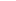 ВсьогоВсьогоВсьогоВсьогоВсьогоВсьогоВсього№ з/пНазва позичальникаЄДРПОУЦіль кредиту№ і дата кредитного
договоруСтрок кредитного договоруСума кредиту, грн.Сума кредиту, грн.Розмір компенсації, грн.Розмір компенсації, грн.ВсьогоВсьогоВсьогоВсьогоВсьогоВсьогоВсього